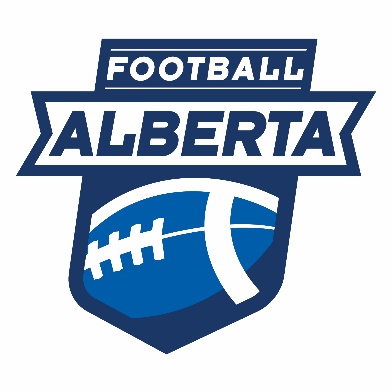 2020 Alberta Summer Games Coach Application Attached you will find an application to be part of one of the coaching staffs for the 2020 Alberta Summer Games.  Football Alberta in partnership with our 8 Zone Representatives will be selecting 8 Head Coaches and 40 Assistant Coaches. Please read the following for important information prior to applying for any of the available positions.NEW for 2020 Team Format – 4 REGIONSSOUTH - Zone 1 same team format and boundaries as previousCALGARY METRO - Zone 2/3 creating 3 equal teams with players from both zones. CENTRAL - Zone 4 same team format and boundaries as previous. EDMONTON NORTH - Zone 5/6/7/8 creating 3 equal teams with players from all 4 zones.ASG Zones			    Football Alberta Team			Football Alberta DR1 (Sunny South)		    South Knights				Dave Overes2 (Big Country)		    Calgary Metro Colts			Matt Hassett3 (Calgary)			    Calgary Metro Stampeders			Ron Logan	3A (Calgary)			    Calgary Metro Dinos			Ron Logan4 (Parkland)			    Central Huskies				Gino Castellan5 (Black Gold)		    	    Edmonton North Golden Bears		Cam Fraser6 (Edmonton)		      	    Edmonton North Eskimos			Darryl Draudson7/8 (North East/Peace Country) Edmonton North Wildcats			Vince Orieux/Trevor PrichardAlberta Summer Games Zone Map - https://albertasport.ca/uploads/Zone-Map-1.pdfAlberta Zone by Community - https://albertasport.ca/uploads/ab-games-zones-by-community.pdfTeam StaffsEach District Representative is responsible for hiring a GM, HC, and 5 Assistants.50% of the staff must have coached Bantam football in 2019.No staff can have more than 2 coaches from the same program.Selection CampAll Selection Camps must be held in April and May EDMONTON NORTH would host one camp and select 3 teams.April 3-5 Foote FieldA draft will be held on April 5th to select the 3 teamsCENTRAL will determine their own plan and select one team by May 15th.CALGARY METRO will host one camp and select 3 teams.April 17-19 in Calgary.A draft will be held on April 19th to select the 3 teams.SOUTH would determine their own plan and select one team by May 15th.Install Weekend:Install weekends will be hosted June 12-14, 2020.  3 in Edmonton, 1 in Red Deer, 3 in Calgary and 1 in Lethbridge.  Preferably at local schools to keep costs down.  The 3 Calgary Metro teams could have the players stay at home compared to a school.Each team is permitted a maximum of 2 practices Friday, 3 practices Saturday and a Walk-Through Sunday Morning.On Sunday June 14th  four seeding games will be played in Edmonton and Calgary to determine the schedule for the Alberta Summer Games.Quarter Finals - Friday – June 14, 2020G1 - Edmonton North Golden Bears vs. Edmonton North Wildcats – 2pm @ Location TBDG2 - Edmonton North Eskimos vs. Central Huskies – 5pm @ Location TBDG3 – Calgary Metro Stampeders vs. Calgary Metro Colts – 2pm @ Location TBDG4 – Calgary Metro Dinos vs. South Knights – 5pm @ Location TBD2020 Alberta Summer GamesLethbridge July 22-26, 2020.Practice Day Wednesday July 22.Travel Day & Opening Ceremonies Thursday July 23.Game Day 1 - Friday July 24 in Lethbridge/Raymond.Practice Day - Saturday July 25.Game 2 - Sunday July 26 in Lethbridge/Raymond.Qualifications:  Must be a Certified NCCP Introduction to Competition Position Coach, or be willing to complete those requirements prior to the Selection Camp.Must have completed Safe Contact, Making Headway and Making Ethical Decisions Online Who is Making the Decisions:  The Zone District Representative will select the Head Coach with the approval of the Football Alberta Technical Director.Timeline:  Coaching Applications will be due by November 15thHead Coaches will be selected by December 15thAssistant Coaches will be selected by January 24thSelection Camp in AprilInstall Camp and Quarter Final in JuneAlberta Summer Games in JulySee next page for the application or if you have questions please contact Taylor Stiles at 780.644.2731 or techdirector@footballalberta.ab.ca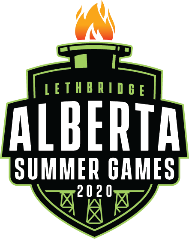 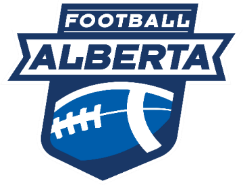 Alberta Summer Games Coaching ApplicationNAME: ________________________		CURRENT TEAM:_______________________ADDRESS: __________________________    NCCP NUMBER:________________________CITY: _______________  POSTAL:_______   CELL PHONE:__________________________	EMAIL: ____________________________________POSITION APPLYING FOR:  	 Which Zone Team:  ______		____ Head Coach		____ Off. Coordinator	____ Def. Coordinator	____ Special Teams 	____ Position Coach 	AREA OF EXPERTICE: ___QB  ___RB   ___REC   ___OL   ___DL   ___LB   ___ DB  (check multiple positions)* - Please check as many positions as you would like to be considered for (i.e. the head coach of the team could also be one of the coordinators) Note that only the head coaching applicants will be contacted for interview.For Head Coach Applicants Only:___ I am willing to let my name stand for a coordinator or position coach if I am not selected as head coach___ I am only willing to let my name stand for a head coaching position(see next page for required attachments)ATTACHMENTS:  Please include the following for specific applications:Head Coach:Cover letter identifying your coaching philosophies and goal for your Summer Games TeamProof of required NCCP Certification Reference letter from a person of authority (i.e. school administrator, parent group president)List of three other references (please include all contact information) A Coordinators Mini-Package (see below) if you are applying for a Coordinators role as wellA list of times that would be best for you to be interviewed either in person or via telephone conference callCoordinators (Off., Def., Special Teams):Cover letter identifying your coaching philosophies and goal for your Summer Games TeamProof of required NCCP Certification Reference letter from a person of authority (i.e. school administrator, parent group president)List of three other references (please include all contact information) A Coordinators Mini-Package (contact Football Alberta if you wish to get a copy of last years):no more than four (4) pages longoffensive package should cover terminology, sets, receiver routes and include no more than eight (8) base running plays and eight (8) base passing plays – LESS IS MOREdefensive package should include terminology, fronts, coverages, and blitzes.  No more than three (3) coverages, and no blitzes.special teams package should include terminology and a base look for all special teams.Position Coach:Cover letter and proof of NCCP CertificationReference letter from a person of authority (i.e. school administrator, parent group president)List of three other references (please include all contact information) Please send this form and all attachments to:Subject: Alberta Summer Games Coaching Selectionstechdirector@footballalberta.ab.caHead Coach Applications are due by November 15, 2020Coordinators and Position Coach Applications are due by: January 15, 2020